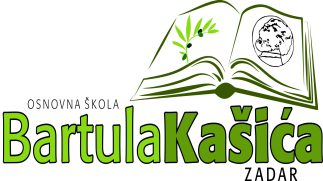 REPUBLIKA HRVATSKAOŠ BARTULA KAŠIĆA Bribirski prilaz 2 ,23 000 ZadarKLASA: 003-06/21-01/03URBROJ: 2198/04-20-21-02Zadar, 24.veljače 2021.g.Na temelju stavka 12. članka 10. Zakona o pravu na pristup informacijama („Narodne Novine“, broj: 25/13, 85/15) objavljuje se:Obavijest o Zaključcima sa sjednice Školskog odbora OŠ Bartula Kašića Zadar           Z A P I S N I Ksa 53. sjednice Školskog odbora OŠ Bartula Kašića održane elektronskim putem dana 24. veljače 2021. godine sa početkom u 12,00 sati	Nazočni članovi odbora su jednoglasno usvojili dnevni red sjednice koji se sastojao od  slijedećih točaka:Nazočni članovi odbora su jednoglasno usvojili dnevni red sjednice koji se sastojao od  slijedećih točaka:Usvajanje zapisnika sa prethodne sjedniceUsvajanje izvršenja Financijskog plana za 2020. godinuNa sjednici Školskog odbora zaključeno je sljedeće:1. Školski odbor donosi jednoglasno:Odluka o usvajanju Zapisnika sa prethodne sjednice2.Školski odbor je donio  jednoglasno odluku o usvajanju izvršenja Financijskog plana za  period od 1.siječnja do 31.prosinca 2020.godine Predsjednik ŠOMilorad Petričević